Art.12NUOVI TRATTAMENTI DI CASSA INTEGRAZIONE ORDINARIA, ASSEGNO ORDINARIO E CASSA INTEGRAZIONE IN DEROGA. DISPOSIZIONI IN MATERIA DI LICENZIAMENTO. ESONERO DAL VERSAMENTO DEI CONTRIBUTI PREVIDENZIALI PER AZIENDE CHE NON RICHIEDONO TRATTAMENTI DI CASSA INTEGRAZIONE.Il Decreto Ristori (Articolo 12) ha dato nuove disposizioni in tema di INTEGRAZIONE SALARIALE, BLOCCO DEI LICENZIAMENTI, ESONERO DAL VERSAMENTO DEI CONTRIBUTI.INEGRAZIONE SALARIALEIl Decreto Ristori ha disposto ulteriori 6 settimane di Cassa integrazione ordinaria, in deroga e di assegno ordinario legate all’emergenza COVID-19, da usufruire tra il 16 novembre 2020 e il 31 gennaio 2021 da parte delle imprese che hanno esaurito le precedenti settimane di Cassa integrazione e da parte di quelle soggette a chiusura o limitazione delle attività economiche.SOGGETTI BENEFICIARIDatori di lavoro ai quali sia stato già interamente autorizzato l’ulteriore periodo di nove settimane di cui all’art. 1, comma 2, del Decreto Legge 14 agosto 2020, n. 104;Datori di lavoro appartenenti ai settori interessati dai provvedimenti che dispongono la chiusura o la limitazione delle attività economiche e produttive al fine di fronteggiare l’emergenza epidemiologica da COVID-19.MISURATrattamenti di Cassa integrazione ordinaria, Assegno ordinario e Cassa integrazione in deroga, con causale Covid-19, per una durata massima di ulteriori 6 settimane, collocate nel periodo ricompreso tra il 16 novembre 2020 e il 31 gennaio 2021.A carico dei datori di lavoro, è previsto un contributo addizionale determinato sulla base del raffronto tra il fatturato aziendale del primo semestre 2020 e quello del corrispondente semestre del 2019, pari al:a) 9% della retribuzione globale che sarebbe spettata al lavoratore per le ore di lavoro non prestate durante la sospensione o riduzione dell’attività lavorativa, per i datori di lavoro che hanno avuto una riduzione del fatturato inferiore al 20%;b) 18% della retribuzione globale che sarebbe spettata al lavoratore per le ore di lavoro non prestate durante la sospensione o riduzione dell’attività lavorativa, per i datori di lavoro che non hanno avuto alcuna riduzione del fatturato. Il contributo addizionale non è dovuto da:datori di lavoro che hanno subito una riduzione di fatturato pari o superiore al 20%, chi ha avviato l’attività dopo il 1° gennaio 2019, imprese appartenenti ai settori interessati dai provvedimenti che dispongono la chiusura o la limitazione delle attività.MODALITA’ DI ACCESSOIl datore di lavoro presenta la domanda all’Inps, autocertificando la sussistenza dell’eventuale riduzione del fatturato, entro la fine del mese successivo a quello in cui ha avuto inizio il periodo di sospensione o riduzione dell’attività lavorativa.BLOCCO DEI LICENZIAMENTI FINO AL 31 GENNAIO 2021MISURAFino al 31 gennaio 2021 resta precluso l'avvio delle procedure relative a licenziamenti collettivi e individuali per giustificato motivo oggettivo e restano altresì sospese le procedure pendenti avviate successivamente alla data del 23 febbraio 2020.Fino al 31 gennaio 2021 resta, altresì, preclusa al datore di lavoro, indipendentemente dal numero dei dipendenti, la facoltà di recedere dal contratto per giustificato motivo oggettivo ai sensi dell'articolo 3 della legge 15 luglio 1966, n. 604, e restano altresì sospese le procedure in corso di cui all'articolo 7 della medesima legge.ECCEZIONIIl divieto di licenziamento non opera in caso di:cessazione definitiva dell’attività dell’impresa;esodo pensione, ossia accordo collettivo aziendale, stipulato dalle organizzazioni più rappresentative, di incentivo alla risoluzione del rapporto di lavoro, limitatamente ai lavoratori che aderiscono al predetto accordo;fallimento, quando non sia previsto l’esercizio provvisorio dell’impresa (se tale esercizio viene disposto per uno specifico ramo d’azienda, sono esclusi dal divieto i licenziamenti riguardanti gli altri settori).ESONERO DAL VERSAMENTO CONTRIBUTIVOViene riconosciuto un esonero dal versamento dei contributi previdenziali per un ulteriore periodo massimo di 4 settimane, per i datori di lavoro privati che hanno sospeso o ridotto l’attività a causa dell’emergenza Covid-19 e che non richiedono i trattamenti di integrazione salariale.SOGGETTI BENEFICIARIDatori di lavoro privati, con esclusione del settore agricolo, che non richiedono i trattamenti di integrazione salariale.MISURAEsonero dal versamento dei contributi previdenziali ai datori di privati che hanno sospeso o ridotto l’attività a causa dell’emergenza Covid-19, per un periodo massimo di 4 settimane, fruibili entro il 31 maggio 2021, nei limiti delle ore di integrazione salariale già fruite nel mese di giugno 2020, con esclusione dei premi e contributi dovuti all’INAIL. L’esonero è riparametrato e applicato su base mensile.IONE ISI  info@fondazioneisi.org - www.fondazioneisi.org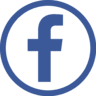 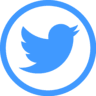 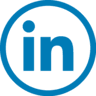 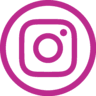 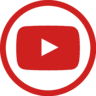 